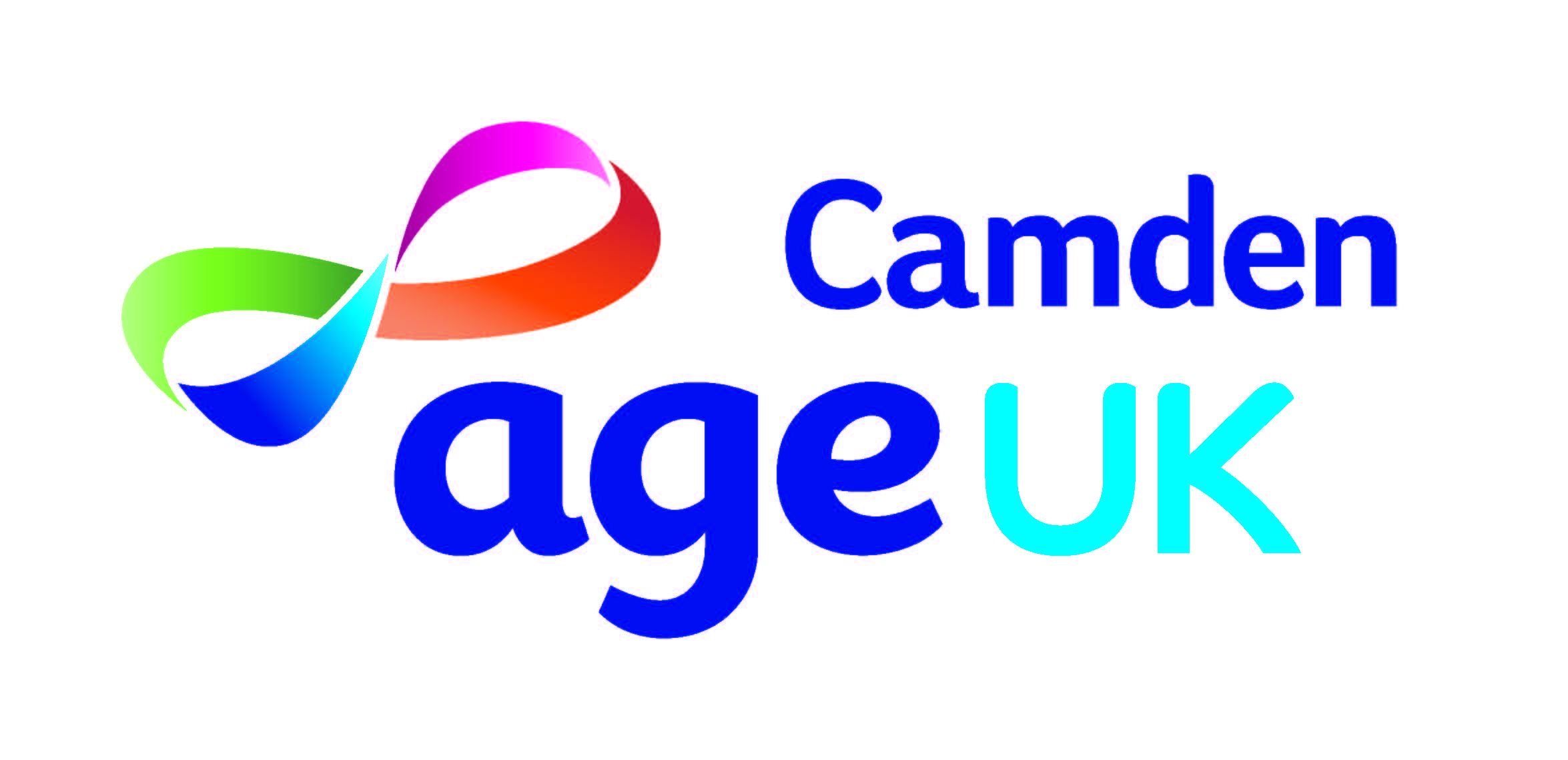 Counselling, Psychotherapy & Group Therapy ServicesApplication for Honorary Individual and Group Counsellor/Psychotherapist Education, Qualifications and TrainingPlease give details of your education, qualifications and any training you have had which are relevant to the role you are applying for (including Counselling/Psychotherapy)Work History, including significant voluntary work.  (Please list in reverse order, i.e. current and most recent first)Which of these best describes your current statusLANGUAGES SPOKEN:CLINICAL EXPERIENCE: Have you had any previous experience of offering counselling or psychotherapy?  Please give details.PERSONAL THERAPY: Are you currently, or have you previously been, in personal counselling or psychotherapy?  Please give dates.Personal StatementPlease explain why you are interested in undertaking this role, and describe the qualities and abilities you feel you would bring to it.  Continue on a separate sheet if necessary.REFEREESPlease give the names of two people who can provide written references.  At least one should be someone who knows you currently in a professional/training capacity (i.e. clinical supervisor or course tutor); the other someone who has known you personally or professionally for at least five years (e.g. current or recent employer).  Name:								Name:Address:							Address:Postcode:							Postcode:E mail address	:					E mail address:Telephone:							Telephone: Occupation /                                                        	Occupation/Relationship to you:                                      		Relationship to you:AVAILABILITY:  Please indicate days/times when you would be available for counselling and supervision.  Please note that this is a daytime service open Monday – Friday onlyCOMMITMENT:  How long would you anticipate volunteering with Age UK Camden?  (We would like volunteers to join the service with the intentions of staying with the project 2 years)Please remember to enclose with this application form the Equal Opportunities Monitoring and Criminal Convictions Forms.Forms can be scanned and emailed or sent in the post.Thank you for your interest in volunteering with Age UK Camden.Please return this form to counselling@ageukcamden.org.uk or post it to,Counselling, Psychotherapy & Group Therapy Services ManagerTavis House1-6 Tavistock SquareLondon WC1H 9NAMakin	Making More of LifeAge U	Age UK Camden: A company limited by guarantee. Registered in  No 1969975Registered office: Tavis House, 1-6 Tavistock Square, London WC1H 9NA Reg Charity N0 293446Surname/Family Name:First Name(s):Address:Postcode: Telephone Number (s)Home:	Mobile: Email:Name of school, college, business or organisationName of course/ training programmeFromToQualifications, date obtained/subject of training programme/courseFromToEmployer/Voluntary Organisation detailsJob title and main dutiesUnemployedStudentRetiredCarerEmployed part timeEmployed full timeLong term Sick/Disabled